RESUME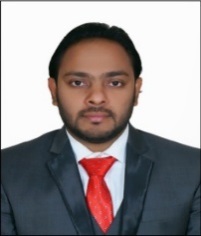 MOHAMMEDMOHAMMED.202430@2freemail.com  Career ObjectiveTo be professionally associated with an esteemed organization with an objective to accept the challenges and utilize my education and experience more meaningfully in the sphere of computer sciences and hard towards achieving the goals of organization and life.Professional ExperienceAl Humaidi Group, Dubai, United Arab Emirates.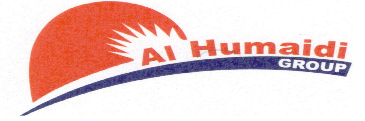 Administration cum Sales Coordinator.Duration: June 2014 – June 2016Working knowledge of Jabel Ali Freezone Authority (JAFZA) PRO work.Organize periodic new and renewal of Commercial Licenses.Submission of correction documentation to obtain licenses and efficient collection of Licenses to take place when completed.Submission of correct documentation to the Ministry Of Labor for visa applications.Take, submit & collect all necessary documentation in order to organize all employee official paperwork.Arrange medical tests, passports, memos, promotion draws and fine resolution for further process.Represent the company at locations such as the Police Station, Airport, Hotels, Embassies, Ministries/Municipalities & other significant Departments & in accordance with services such as mobile & landline phone services (connections disconnections repairs), mail and electricity.Accompany the employee as they exit the country. Working knowledge of RTA work, such as Vehicle Registration, Renewal and Transfer from Tasjeel.Documentations filing as per Index list in a proper manner.Develop and maintain a customer database & long-term strong relationship.Plan and conduct direct marketing activities.Attending client’s premises.Assist with special projects as required.Reception and administrative support.Preparing quotations, LPO, delivery notes, Invoices, JAFZA gate pass & official letters.Day to day Salik updating, Traffic Fines Updating.Preparation of almost 300+ employees’ Wages Pay Scale (WPS) Payroll sheet & online submission via UAE Exchange.Monthly follow-up and collection of Receivables from the customers and updating in the systems.Maintaining Petty CashBooking keepingHORIZON TECHNICAL SOLUTIONS (I) PVT LTD (HTSIPL) @ Jubilee Hills as a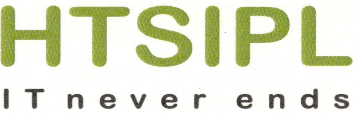 Business Development OfficerDuration: May 2012 – June 2014Product:Cloud Based Application from KASAYA USA       ORIS Automation remotely Access Application (IT Infrastructure Management)Work Profile: IT sales, Product Demonstrations & Business Development Generate and Qualify Leads Source and develop client referrals Prepare sales action plans and strategies Schedule sales activityDevelop and maintain a customer database Develop and maintain sales and promotional materials Plan and conduct direct marketing activitiesMake sales calls to new and existing clientsDevelop and make presentations of company products and services to current and potential clientsNegotiate with clientsDevelop sales proposalsPresent sales contractsMaintain sales activity records and prepare sales reportsRespond to sales inquiries and concerns by phone, electronically or in personEnsure customer service satisfaction and good client relationshipFollow up on sales activityPerform quality checks on product and service deliveryMonitor & report on sales activities & follow-up for managementConduct market research & surveysParticipate in sales events. Monitor competitors, market conditions and product development. Official Website http://www.htsipl.com , Social Media Link: https://www.facebook.com/HTSIPL/info?tab=page_info Official e-mail  abdul.khaleq@htsipl.com THE BOOKSHOP TRADING CO LLC.AL AIN (United Arab Emirates)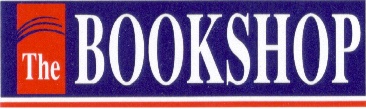 Sales Representative Duration: Feb 2008 – Feb 2011 DEPARTMENT: Computers and Product Deals with: LAPTOPS:	HP, TOSHIBA, DELL, MAC, SONY VAIODESKTOPS COMPUTERS	HP, TOSHIBA, DELL, IBM, MAC - ASSEMBLING AND DE SEMBLING COMPUTERSINJET PRINTERS:	HP, CANON, EPSON, BROTHER.LASER TONER PRINTERS:	HP, CANON, EPSON, SHARP, SAMSUNG, BROTHERWIFI ROUTERS:	D-LINK, NET GEAR, BUFFALO TECH, TP-LinkACCESSORIES	MOUSE, KEY BOARDS, EXTERNAL SPEAKERS, FLASH DRIVES, EXTERNAL HDD etc.LOGITECH, MICROSOFT, HP, RAZER GAMING MOUSE, APPLE MAGIC MOUSE, DELLWork Profile: IT Hardware Sales.Achieve assigned monthly sales target plan Generate new business through establishing calling outside prospective entities Generate new client prospects on a daily basis All local sales Annual Sales Target Plan Seek sales opportunities, follow up on sales calls and manage and attend to both new and existing clients Establish a minimum of 5 new sales leads daily and organize appointments daily with high prospect clients Sales procedure - Up selling merchandise, client paymentDaily sales reportingAcademic Qualification1.	M.B.A Marketing & Finance from Osmania University.Certificates Attested by Ministry of Foreign Affairs (United Arab Emirates)Key Skills Analytical and calculation skills, Communication Skills, Computer Skills, Teamwork skills, Area of Accounting Skills, Customer Relationship Management, PR relations, Marketing Skills, Excellent Negotiations Skills, and Long-term Relations.Computer Software SkillsTally ERP 9.0, MS-Office 2007 and 2010 Basic Knowledge in SAP ECC-6.Operating SystemsWindows XP, Windows 7 and Windows 8Personal InformationDOB 		: 	11-07-1982Marital status 	: 	MarriedLanguages 		: 	English, Hindi, Urdu, Telugu & Arabic UnderstandableVisa DetailsVisa Status		: 	Visit Visa (Transferable)Visa Expire		:	14-June-2017Notice Period	:	Immediate Joining 	                         	